Fix YouColdpayIntro: [Eb] [Ebmaj7] [Cm] [Eb][Eb] [Ebmaj7] [Cm] [Eb]When you [Eb] try your best, but you [Ebmaj7] don't succe-[Cm]ed [Eb]When you [Eb] get what you want, but [Ebmaj7] not what you ne-[Cm]ed [Eb]When you [Eb] feel so tired, but you [Ebmaj7] can't sle-[Cm]ep [Eb]Stuck in re-[Eb]verse [Ebmaj7] [Cm] [Eb]When the [Eb] tears come streaming [Ebmaj7] down your fa-[Cm]ce [Eb]When you [Eb] lose something you [Ebmaj7] can't repla-[Cm]ce [Eb]When you [Eb] love someone, but it [Ebmaj7] goes to wa-[Cm]ste [Eb]Could it be [Eb] worse? [Ebmaj7] [Cm] [Eb]Chorus:[Ab] Lights will [Bb] guide you [Ab] homeAnd ig-[Bb]nite your [Ab]bonesAnd [Ab] I will [Bb] try to fix [Eb] youInstrumental: (can be picked to mimic piano)[Eb] [Ebmaj7] [Cm] [Eb][Eb] [Ebmaj7] [Cm] [Eb]Verse 3:And [Eb] high up above or [Ebmaj7] down belo-[Cm]ow [Eb]When you're [Eb] too in love to [Ebmaj7] let it go-[Cm]o [Eb]If you [Eb] never try, then you'll [Ebmaj7] never kno-[Cm]ow [Eb]Just what you're [Eb] worth [Ebmaj7] [Cm] [Eb]Chorus:[Ab] Lights will [Bb] guide you [Ab] homeAnd ig-[Bb]nite your [Ab]bonesAnd [Ab] I will [Bb] try to fix [Eb] youBridge:Instrumental[Eb] [Ab] [Eb] [Bb][Eb] [Ab] [Eb] [Bb] [Eb] [Ab] [Eb] [Bb] [Eb] [Ab] [Eb] [Bb][Eb] Tears stream [Ab] down on your face[Eb] When you lose something [Bb] you cannot replace[Eb] Tears stream [Ab] down on your face[Eb] And I........[Bb][Eb] Tears stream [Ab] down on your face[Eb] I promise you I will [Bb] learn from my mistakes[Eb] Tears stream [Ab] down on your face[Eb] And I.........[Bb]Final Chorus: (quite slow, sung 1 octave lower)Lights will gu-[Ab]ide you [Bb] homeAnd ig-[Ab]nite your [Bb]bonesAnd [Bb] I will [Ab] try to fix [Eb] you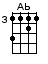 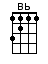 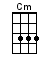 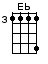 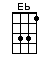 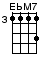 